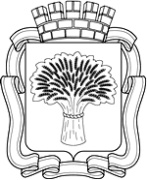 Российская ФедерацияАдминистрация города Канска
Красноярского краяПОСТАНОВЛЕНИЕО внесении изменений в постановление администрации г. Канска от 01.06.2016 № 489В соответствии с Трудовым кодексом Российской Федерации, Решением Канского городского Совета депутатов от 26.06.2013 № 49-266 «О Положении о системе оплаты труда работников муниципальных учреждений дополнительного образования, подведомственных отделу культуры администрации г. Канска, отделу физической культуры, спорта, туризма и молодежной политики администрации г. Канска»,  руководствуясь статьями 30, 35 Устава города Канска, ПОСТАНОВЛЯЮ:1. Внести в постановление администрации г. Канска от 01.06.2016 № 489 «Об утверждении примерного положения об оплате труда работников муниципальных учреждений дополнительного образования, подведомственных отделу культуры администрации г. Канска» (далее – Положение) следующее изменение:1.1. Приложение № 7 к Положению изложить в новой редакции согласно приложению к настоящему Постановлению.2. Ведущему специалисту Отдела культуры администрации г. Канска (Н.А. Нестерова) опубликовать настоящее Постановление в газете «Канский вестник», разместить на официальном сайте муниципального образования город Канск в сети Интернет.3. Контроль за исполнением настоящего Постановления возложить на заместителя главы города по экономике и финансам Е.Н. Лифанскую и заместителя главы города по социальной политике Ю.А. Ломову.4. Настоящее постановление вступает в силу со дня официального опубликования, но не ранее 01.01.2022 года.Глава города Канска                                                                              А.М. БересневПриложение к Постановлениюадминистрации г. Канскаот 28.12.2021 № 1200Приложение № 7к Примерному положениюоб оплате труда работниковмуниципальных учрежденийдополнительного образования,подведомственных отделу культурыадминистрации г. КанскаПРЕДЕЛЬНОЕ КОЛИЧЕСТВО ДОЛЖНОСТНЫХ ОКЛАДОВ РУКОВОДИТЕЛЕЙ УЧРЕЖДЕНИЙ, УЧИТЫВАЕМЫХ ПРИ ОПРЕДЕЛЕНИИ ОБЪЕМАСРЕДСТВ НА ВЫПЛАТЫ СТИМУЛИРУЮЩЕГО ХАРАКТЕРАРУКОВОДИТЕЛЯМ УЧРЕЖДЕНИЙНачальник Отдела культурыадминистрации г. Канска                                                                 И.В. Леонтьева28.12.2021 г.№1200№ п/пУчрежденияПредельное количество должностных окладов руководителя учреждения, в год1.Муниципальные учреждения дополнительного образования, подведомственные отделу культуры администрации г. Канска:1.1.Детские школы искусств до 81.2.Детские музыкальные школыдо 81.3.Детские художественные школыдо 8